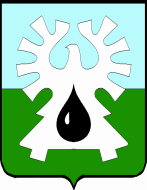 
МУНИЦИПАЛЬНОЕ ОБРАЗОВАНИЕ ГОРОД УРАЙХАНТЫ-МАНСИЙСКИЙ АВТОНОМНЫЙ ОКРУГ - ЮГРАДУМА ГОРОДА УРАЙ РЕШЕНИЕот 17 августа 2020 года                                                     	  	             № 57О награждении Благодарственным письмом Думы города УрайРассмотрев материалы, представленные для награждения Благодарственным письмом Думы города Урай, и в соответствии с Положением о наградах и званиях города Урай, принятым  решением Думы города Урай от 24 мая 2012 года № 53, Дума города Урай решила:1. Наградить Благодарственным письмом Думы города Урай в связи с Днем нефтяной и газовой промышленности за вклад в социально-экономическое развитие города, высокие достижения в профессиональной деятельности Искендерова Асиф Балдадаш оглы, бурильщика эксплуатационного и разведочного бурения скважин на нефть и газ 7 разряда службы буровых работ Урайской экспедиции общества с ограниченной ответственностью «СГК-Бурение»;Болбаса Александра Михайловича, электромонтера по обслуживанию буровых 6 разряда службы буровых работ Урайской экспедиции общества с ограниченной ответственностью «СГК-Бурение»;Мочелевского Руслана Викторовича, менеджера департамента по управлению проектами при строительстве скважин Урайской экспедиции общества с ограниченной ответственностью «СГК-Бурение».2. Опубликовать настоящее решение в газете «Знамя».Исполняющий обязанностипредседателя Думы города Урай                                              А.В. Бабенко